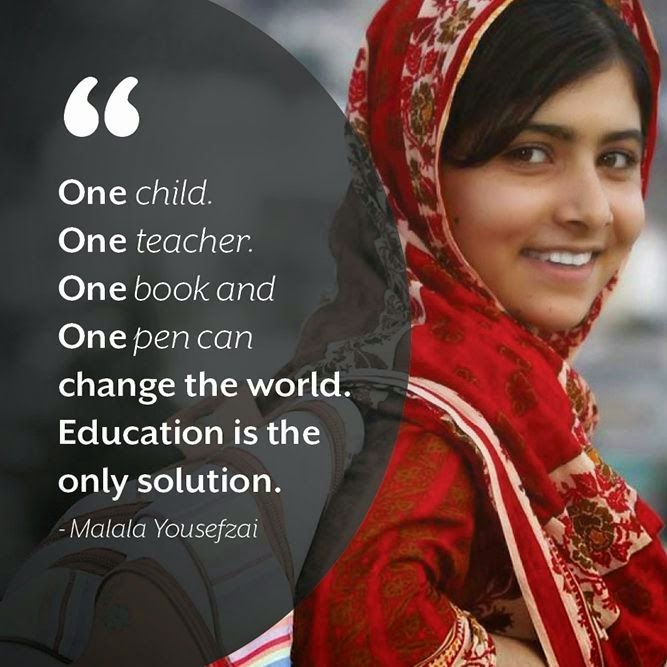 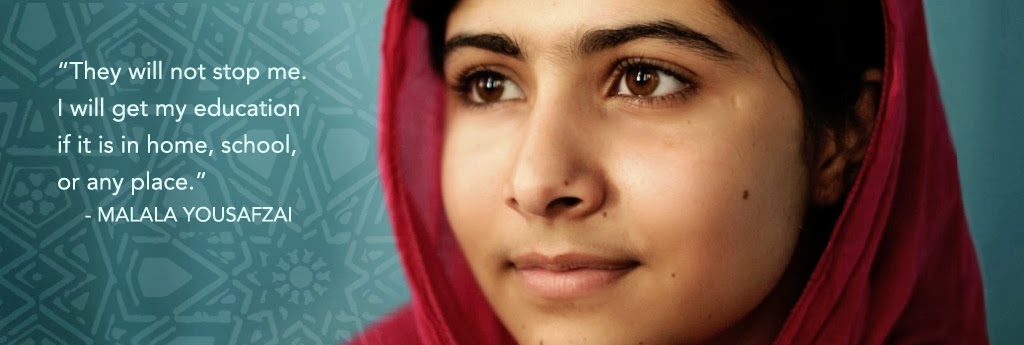 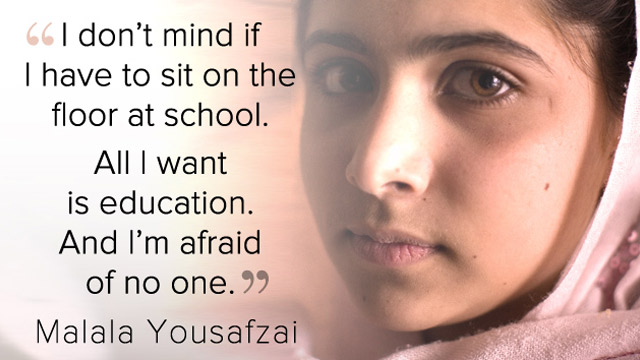 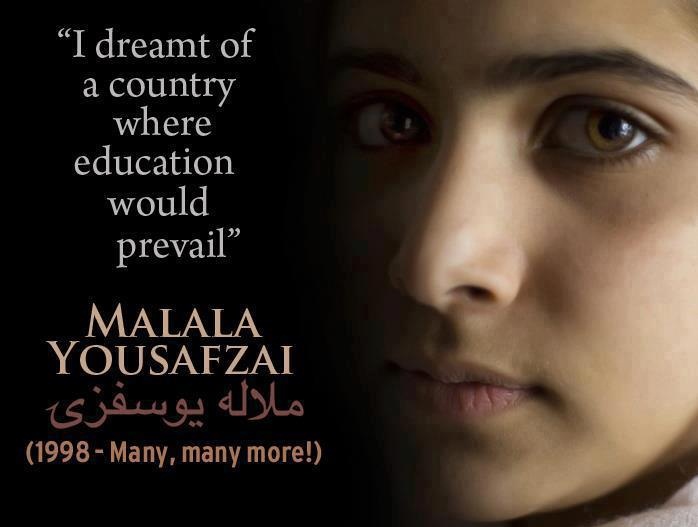 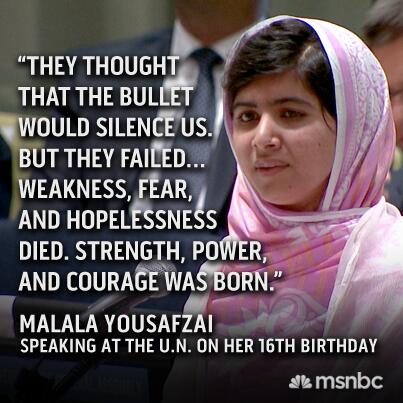 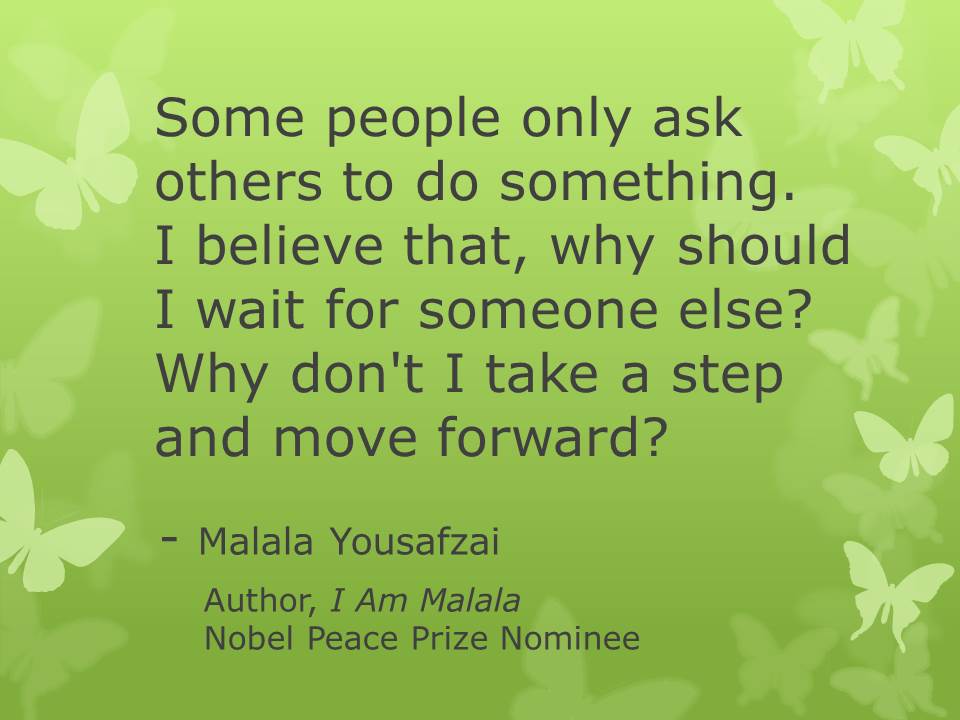 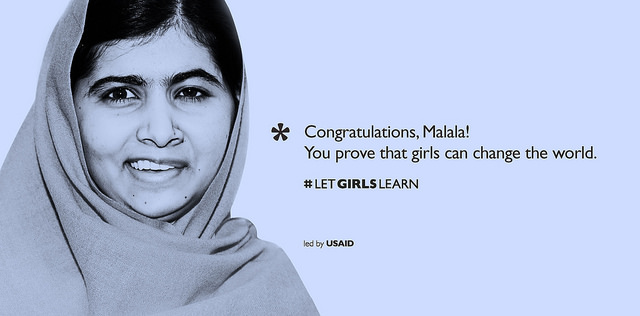 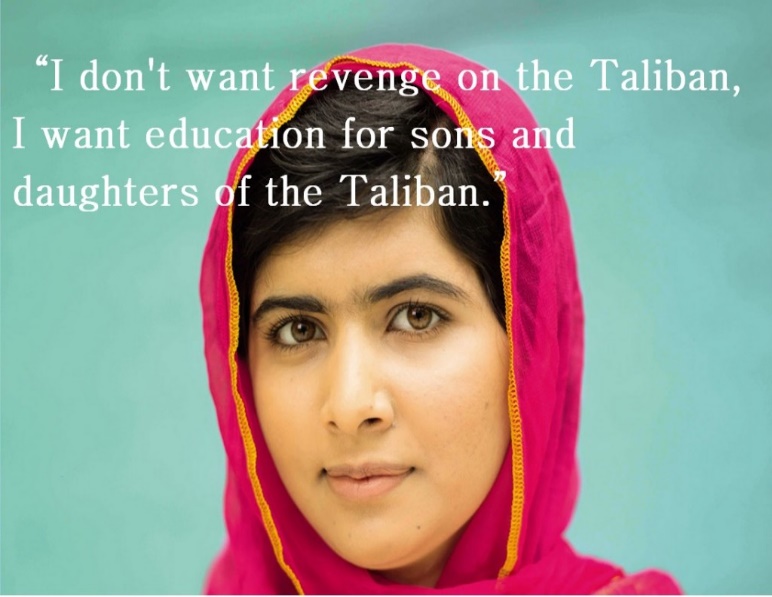 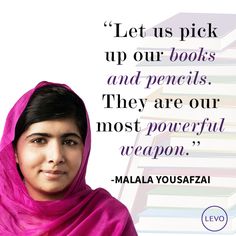 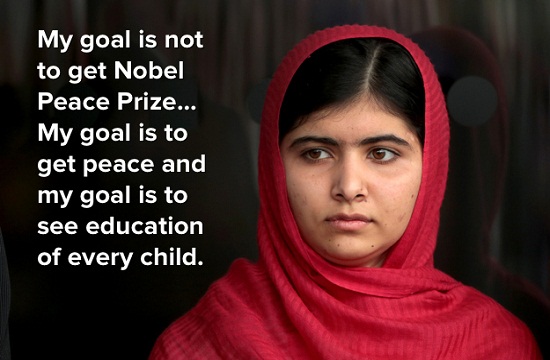 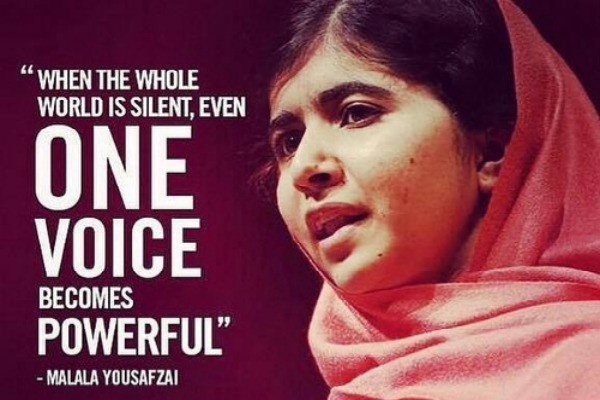 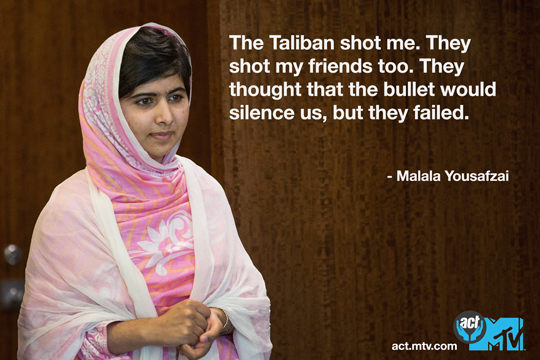 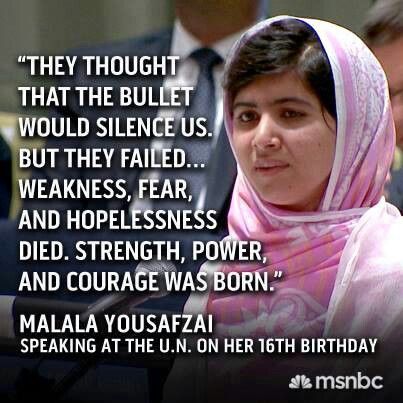 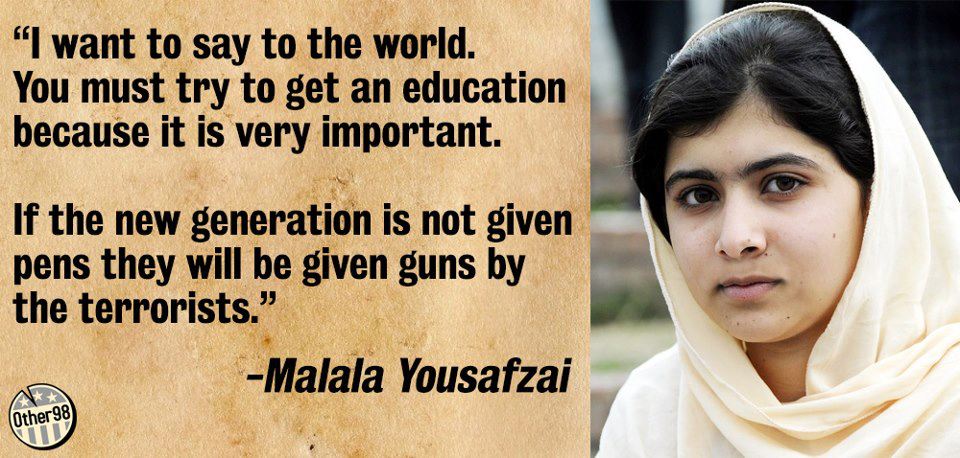 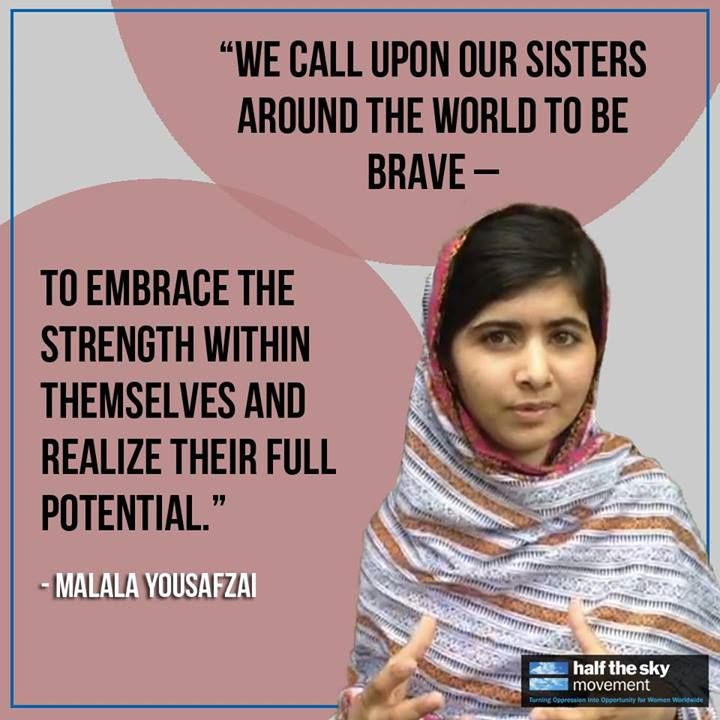 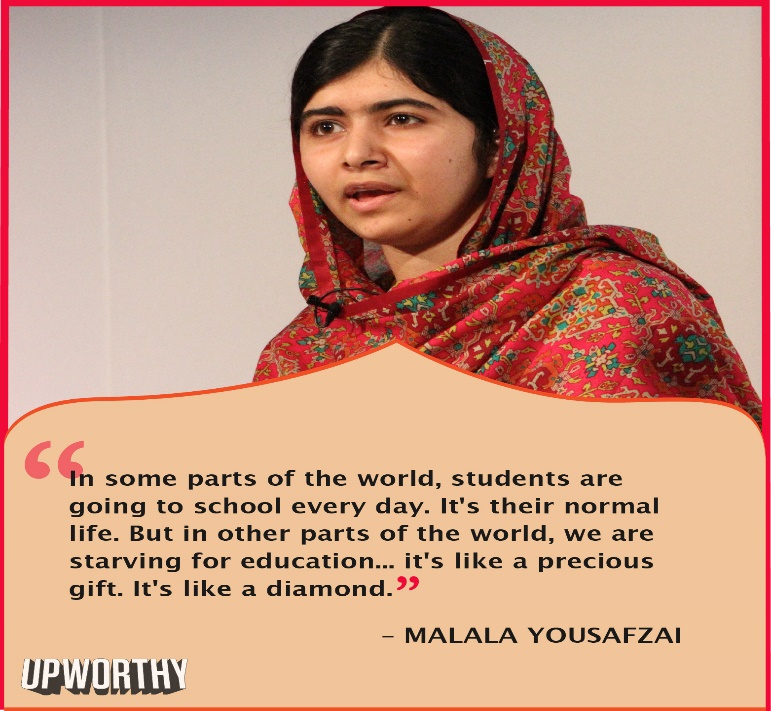 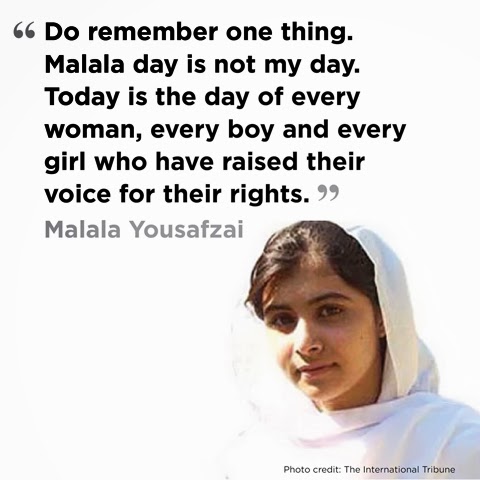 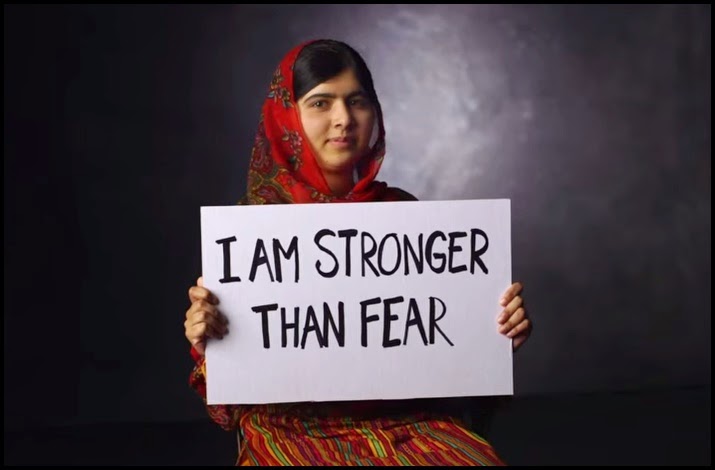 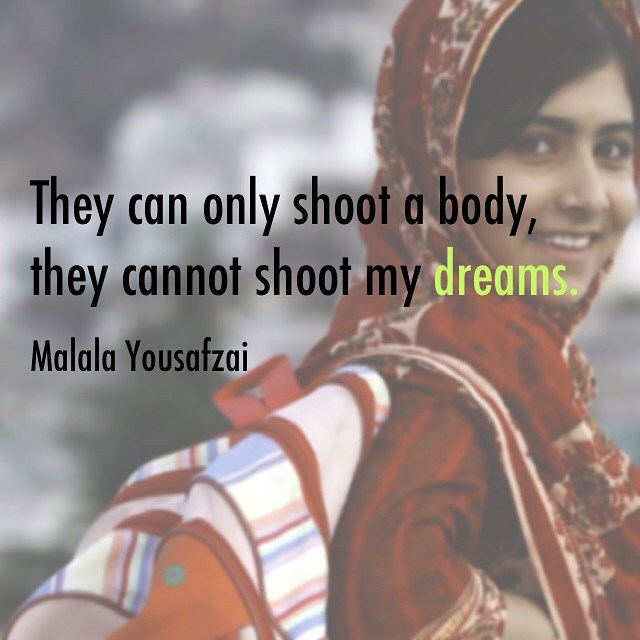 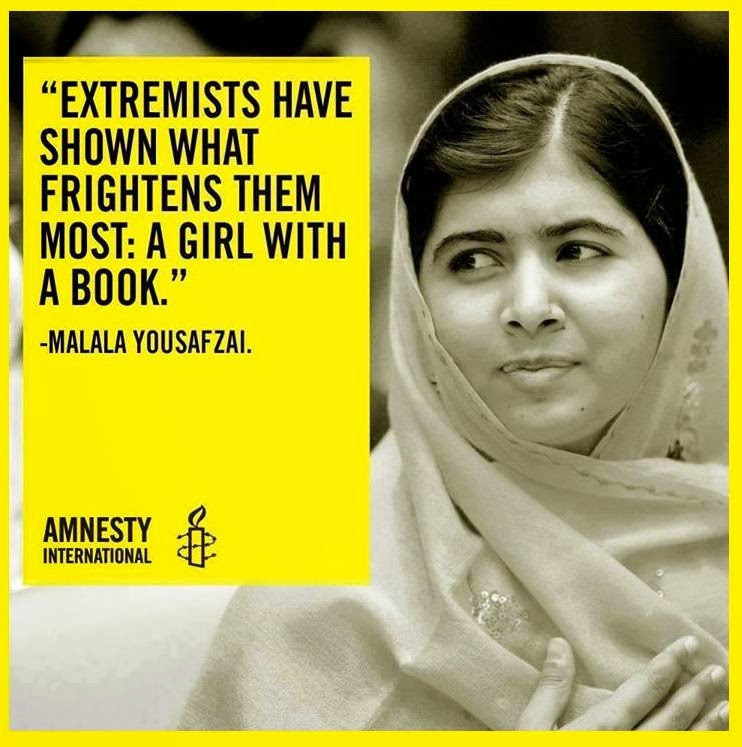 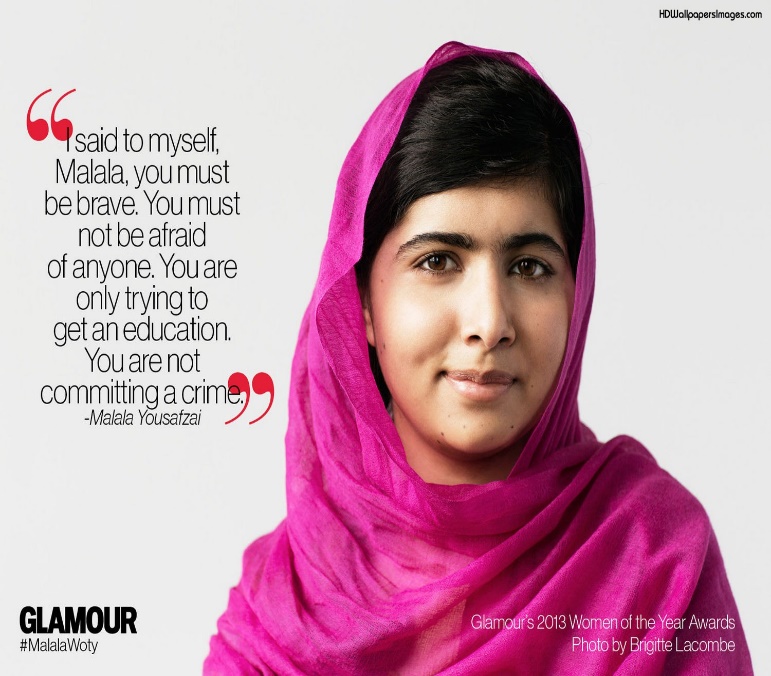 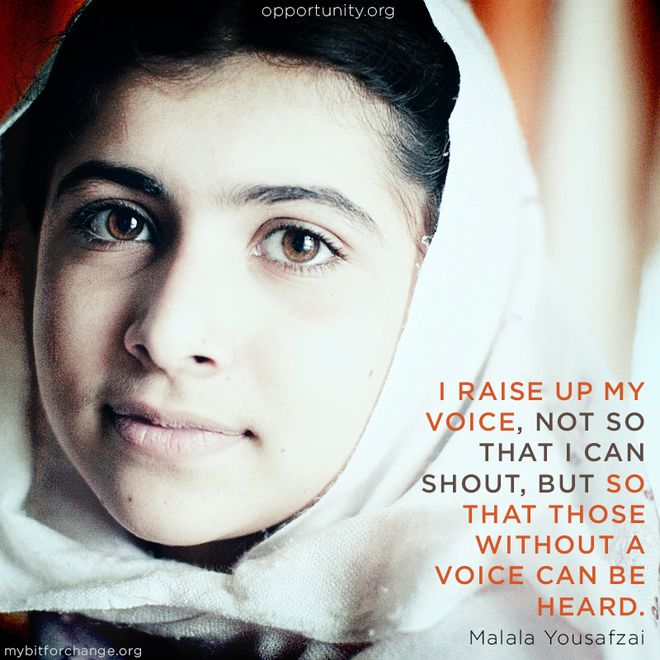 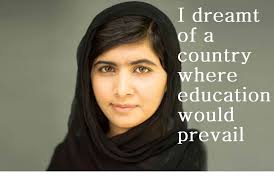 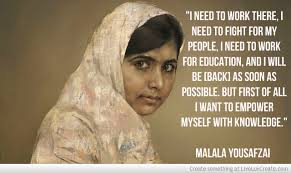 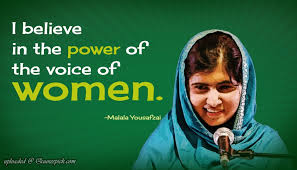 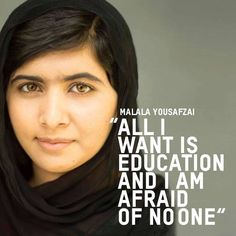 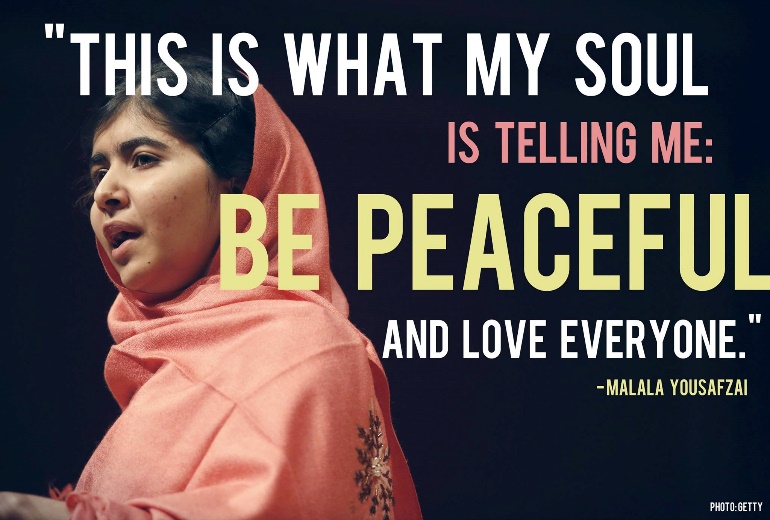 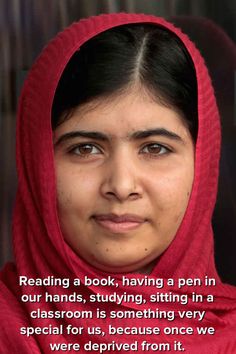 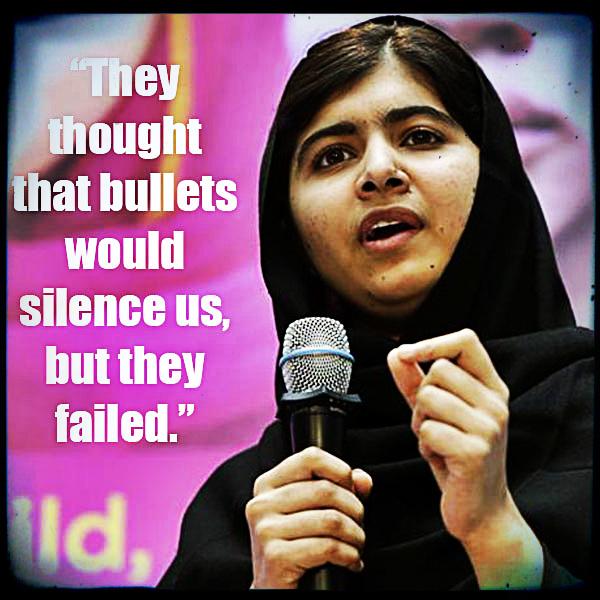 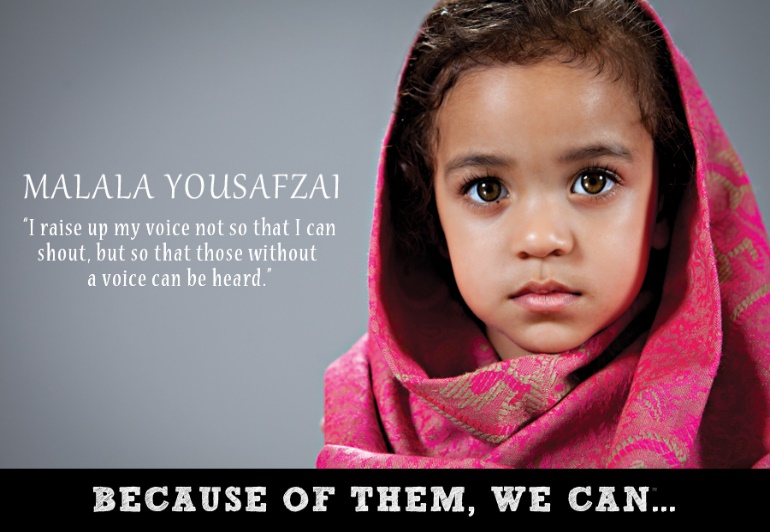 Related Quote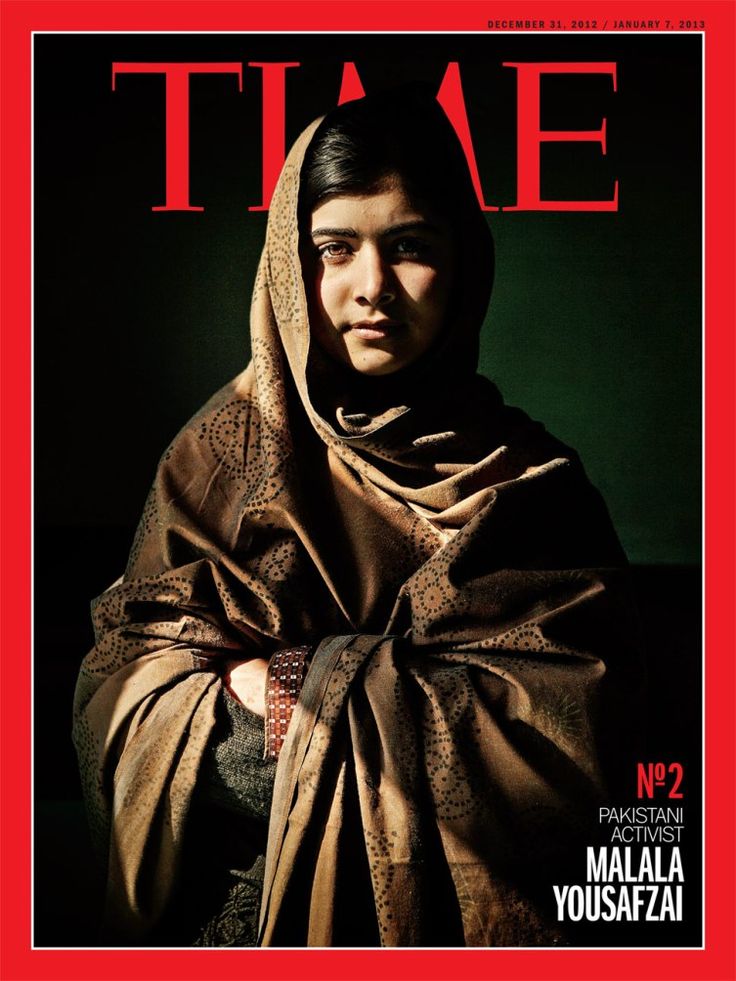 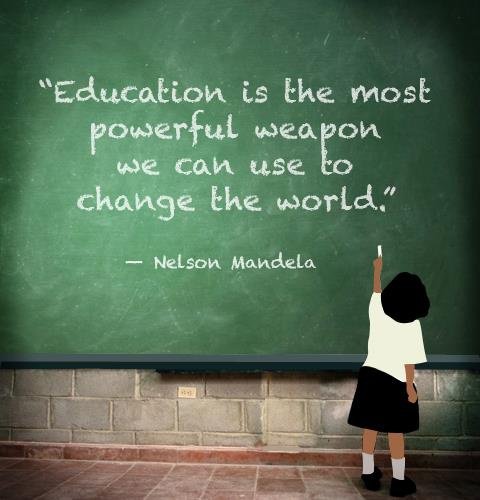 